Муниципальное Бюджетное Общеобразовательное Учреждение «Николаевская средняя школа»СОГЛАСОВАНО                                                                                                                                                               УТВЕРЖДАЮЗаместитель директора по УВР                                                                                                                                        Директор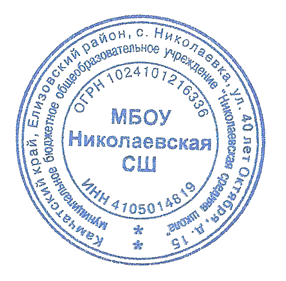 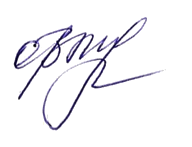 МБОУ Николаевская СШ                                                                                                                                                 МБОУ Николаевская СШ______________ ( Т.В.Ревенок)                                                                                                                                       ______________________ (О. В. Муравьёва)РАБОЧАЯ ПРОГРАММАпо  математике,  1 классУМК  «Перспектива» Учитель: Климова Р.Р.с. Николаевка2018 – 2019  учебный годКалендарно – тематическое планирование по математикеЭлементы рабочей программыСодержание элементов рабочей программы1.Пояснительная записка                         Рабочая программа по предмету «Математика» составлена на основе Федерального государственного образовательного стандарта начального общего образования, учебного плана, примерной программы  начального общего образования по математике для образовательных учреждений с учётом авторской программы по математике  Дорофеева Г. В., Мираковой Т. Н.(учебно-методический комплект «Перспектива»):Дорофеев Г. В. , Миракова Т. Н., Бука Т. Б. Математика 1 классУчебник для общеобразовательных организаций с приложением  на электронном носителе в двух частях. Рекомендовано Министерством образования и науки РФ, Москва, «Просвещение», 2017г.Дорофеев Г. В. , Миракова Т. Н., Бука Т. Б. Математика 1 класс, рабочая тетрадь, учебное пособие для общеобразовательных организаций в 2-х частях, Москва, «Просвещение», 2017г.Бука Т. Б. Математика, проверочные работы 1 класс,  учебное пособие для общеобразовательных организаций, Москва, «Просвещение», 2017г.Ситникова Т. Н. Поурочные разработки по математике к УМК Дорофеева Г. В. 1 класс, Москва «ВАКО» 2016Цели и основные задачи   курса:использование начальных математических знаний для описания окружающих предметов, процессов, явлений, оценки количественных и пространственных отношений;овладение основами логического и алгоритмического мышления, пространственного воображения и математической речи, приобретение необходимых вычислительных навыков;применение математических знаний и представлений для решения учебных задач, приобретение опыта применения математических знаний в повседневных ситуациях;получение представления о числе как результате счёта и измерения, о десятичном принципе записи чисел;   выполнение устных и письменных арифметических действий с числами; нахождение неизвестногокомпонента арифметического действия; составление числового выражения и нахождение его значения; накопление опыта  решения текстовых задач;ознакомление с простейшими геометрическими формами, умение распознавать, называть и изображать геометрические фигуры, овладение способами измерения длин и площадей;-развитие умений работы с таблицами и диаграммами, извлечение необходимых данных   из таблиц и диаграмм, заполнение готовых форм, умение объяснять, сравнивать и обобщать информацию, делать выводы и прогнозы.1.1. Описание места учебного предмета в учебном планеНа изучение курса математики отводится 4 часа в неделю,  132часа в год.1.2. Предметные результаты освоения конкретного учебного предметаИспользование начальных математических знаний для описания и объяснения окружающих предметов, процессов, явлений, а также оценки их количественных и пространственных отношений.Овладение основами логического, алгоритмического и эвристического мышления, пространственного воображения и математической речи, измерения, пересчёта, прикидки и оценки, наглядного представления данных и процессов, записи и выполнения алгоритмов.Приобретение начального опыта применения математических знаний для решения учебно-познавательных и учебно-практических задач.Умение выполнять устно и письменно арифметические действия с числами и числовыми выражениями, решать текстовые задачи, действовать в соответствии с алгоритмом и строить простейшие алгоритмы, исследовать, распознавать и изображать геометрические фигуры, работать с таблицами, схемами, графиками и диаграммами, цепочками, совокупностями, представлять, анализировать и интерпретировать данные.Приобретение первоначальных представлений о компьютерной грамотности.Приобретение опыта самостоятельного управления процессом решения творческих математических задач.Овладение действием моделирования при решении текстовых задач.2.Содержание учебного предмета Сравнение и счёт предметов. 12чЛичностные: осознание себя и предметов в пространстве (Где я? Какой я?). Регулятивные: освоение способов определения предметов в пространстве (включая порядковый счёт), способов сравнения предметов. Познавательные:  осмысление себя и предметов в пространстве. Коммуникативные:  построение фраз с использованием математических терминов Множества. 9чЛичностные:  осознание математических составляющих окружающего мира. Регулятивные: освоение способов объединения предметов и выделения их из группы по определённым признакам. Познавательные:осмысление понятия «множество» на предметно- конкретном уровне. Коммуникативные: умение аргументировать.Числа от 1 до 10. Число 0. Нумерация. 25чЛичностные: осознание «количественности» мира. Регулятивные:  освоение способов установления количественных взаимосвязей между объектами. Познавательные: осмысление вышеперечисленных математических понятий на предметно)конкретномуровне. Коммуникативные: формирование умения отвечать на поставленный вопрос, ознакомление с алгоритмом работы в парах.Числа от 1 до 10. Число 0. Сложение и вычитание. 58чЛичностные: осознание математических составляющих окружающего мира. Регулятивные: освоение способов вычисления и установления взаимосвязи между предметами. Познавательные: осмысление математических действий и величин. Коммуникативные: умение отвечать на поставленный вопрос, ознакомление с алгоритмом работы впарах.  Числа от 11 до 20.2чЛичностные: осознание «количественности» мира. Регулятивные: освоение способов установления количественных взаимосвязей между объектами. Познавательные: осмысление математических понятий на предметно-конкретном уровне. Коммуникативные: формирование умения отвечать на поставленныйвопрос.  Числа от11 до 20. Сложение и вычитание. 26чЛичностные:  осознание математических составляющих окружающего мира. Регулятивные: освоение способов вычисления и установления взаимосвязи между предметами. Познавательные: осмысление математических действий и величин. Коммуникативные: умение отвечать на поставленный вопрос, формировать умения работать в парах и малых группах.3. Критерии оценивания Критерии и нормы оценки знаний обучающихся        В 1 классе домашние задания не задаются. Учитель планирует свою работу так, чтобы обеспечить полноценное усвоение каждым ребенком необходимых знаний, умений и навыков только на уроке.        В 1 классе используется только словесная оценка, критериями которой является соответствие или несоответствие требованиям программы. Оценки фиксируются и накапливаются в таблицах образовательных результатов (предметных, метапредметных и личностных) и в портфолио.        Метапредметные и личностные неперсонифицированные диагностические работы (один раз в год – обязательно).        Используется «Алгоритм самооценки». В первом классе алгоритм состоит из 4 вопросов:Какое было дано задание? (Учимся вспоминать цель работы)Удалось выполнить задание? (Учимся сравнивать результат с целью)Задание выполнено верно или не совсем? (Учимся находить и признавать ошибки)Выполнил самостоятельно или с чьей-то помощью? (Учимся оценивать процесс)После проведения итоговых контрольных работ по предметам и диагностик метапредметных результатов используются таблицы результатов, в которые учитель выставляет отметку за каждое из заданий в таблицу результатов. Отметки в таблицы результатов выставляются в 1 классе в виде «+» (зачет, выполнение задания) или «-» (задание не выполнено).№п/пНаименование разделов и темВсего часовПримечания№п/пНаименование разделов и темВсего часовДата по плануДата фактическаяПримечанияСравнение и счёт предметов    12часов Сравнение и счёт предметов    12часов Сравнение и счёт предметов    12часов Сравнение и счёт предметов    12часов Сравнение и счёт предметов    12часов Сравнение и счёт предметов    12часов  1Учебник математики. Какая бывает форма.12Разговор о величине.13Расположение предметов.14Количественный счёт предметов.15Порядковый счёт предметов.16Чем похожи? Чем различаются?17Расположение предметов по размеру.18Столько же. Больше. Меньше.19Что сначала? Что потом?110,11На сколько больше? На сколько меньше?212Повторение и самоконтроль.1Множества  9 часовМножества  9 часовМножества  9 часовМножества  9 часовМножества  9 часовМножества  9 часов13Множество. Элемент  множества.114,15Части множества.216,17Равные множества.218Точки и линии.119,20Внутри. Вне. Между.221Повторение и самоконтроль.1Числа от 1 до 10. Число 0. Нумерация. 25 часовЧисла от 1 до 10. Число 0. Нумерация. 25 часовЧисла от 1 до 10. Число 0. Нумерация. 25 часовЧисла от 1 до 10. Число 0. Нумерация. 25 часовЧисла от 1 до 10. Число 0. Нумерация. 25 часовЧисла от 1 до 10. Число 0. Нумерация. 25 часов 22Число и цифра 1.1 23Число и цифра 2.124Прямая и её обозначение.125Рассказы по рисункам.126Знаки «+», «- «, «=».127Отрезок и его обозначение128Число и цифра 3.129Треугольник.130Число и цифра 4.131Четырёхугольник. Прямоугольник.132Сравнение чисел.133Число и цифра 5.134Число и цифра 6.135Замкнутые и незамкнутые линии.136Повторение и самоконтроль.137Сложение 138Вычитание.139Число и цифра 7.140Длина отрезка.141Число и цифра 0.142-45Числа 8,9,10.446Повторение и самоконтроль.1Числа от 1 до 10.  Число 0.Числа от 1 до 10.  Число 0.Числа от 1 до 10.  Число 0.Числа от 1 до 10.  Число 0.Числа от 1 до 10.  Число 0.Числа от 1 до 10.  Число 0.47Числовой отрезок.148Прибавить и вычесть 1.149Решение примеров +1, -1.150Примеры в несколько действий.151Прибавить и вычесть  2.152Решение примеров +2, - 2.153Задача.154Прибавить и вычесть 3.155Решение примеров +3, -3.156Сантиметр.157Прибавить и вычесть  4.158Решение примеров +4, -4.159Столько же.160Столько же и ещё…Столько же, но без….161-63Задачи на увеличение/уменьшение/  числа на несколько единиц.364Повторение и самоконтроль.165Прибавить и вычесть 5.166-68Решение примеров +5, -5.369,70Задачи на разностное сравнение.271,72Масса.273,74Сложение и вычитание отрезков.275-77Слагаемые. Сумма378Переместительное свойство сложения.279,80Решение задач.281Прибавление 6, 7, 8. 182Решение примеров +6 ,+7 ,+8, +9.183-86Уменьшаемое. Вычитаемое. Разность.487Повторение и самоконтроль.188,89Задачи с несколькими вопросами.290-92Задачи в два действия.393Литр.194Нахождение неизвестного слагаемого.195Вычитание 6, 7, 8 и 9.196,97Решение примеров -6, -7, -8, -9.298-100Таблица сложения.3101-104Повторение самоконтроль.4Числа от 11 до 20. Нумерация. 2 часаЧисла от 11 до 20. Нумерация. 2 часаЧисла от 11 до 20. Нумерация. 2 часаЧисла от 11 до 20. Нумерация. 2 часаЧисла от 11 до 20. Нумерация. 2 часаЧисла от 11 до 20. Нумерация. 2 часа105Образование чисел второго десятка.1106Двузначные числа от 10 до 20.1Числа от 11 до 20. Сложение и вычитание. 26 часовЧисла от 11 до 20. Сложение и вычитание. 26 часовЧисла от 11 до 20. Сложение и вычитание. 26 часовЧисла от 11 до 20. Сложение и вычитание. 26 часовЧисла от 11 до 20. Сложение и вычитание. 26 часовЧисла от 11 до 20. Сложение и вычитание. 26 часов107,108Сложение и вычитание вида 10+2, 12-10, 12-2.2109,110Дециметр.2111-113Сложение и вычитание без перехода через десяток.3114,115Повторение и самоконтроль.2116-122Сложение с переходом через десяток.7123Таблица сложения до 20.1124,125Вычитание с переходом через десяток.2126,127Вычитание двузначных чисел.2128-130Повторение и самоконтроль.3131,132Повторение.2